S3 Fig. Classes of local sensitivity confidence index (LSCI) in the AIR. Values of LSCI are grouped from 0.8-1.0, which represent the maximum confidence expressed by expert judgement and 0.2-0.4, which represents the minimum confidence.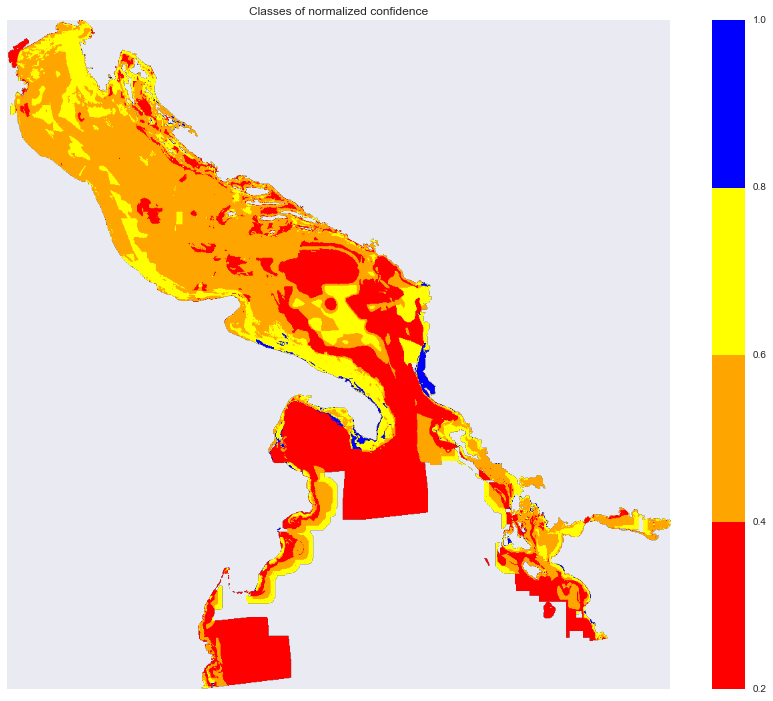 